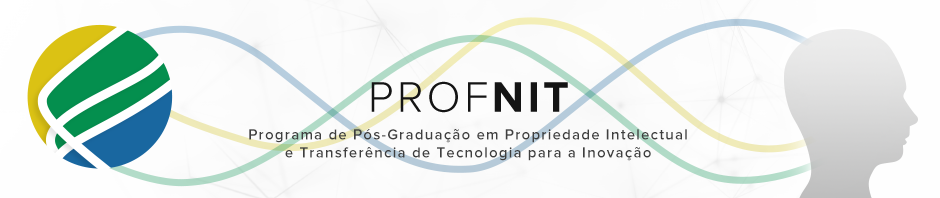 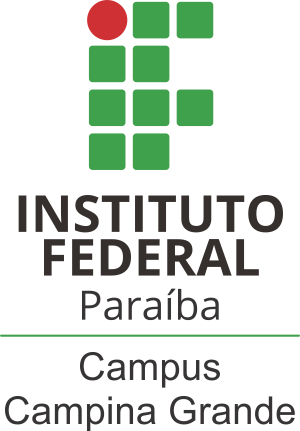 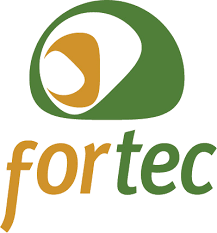 MINISTÉRIO DA EDUCAÇÃOIFPB - INSTITUTO FEDERAL DE EDUCAÇÃO, CIÊNCIA E TECNOLOGIA DA PARAÍBACAMPUS CAMPINA GRANDEConvite: Defesa de Qualificação de Mestrado PROFNIT - Mestrado Profissional em Propriedade Intelectual e Transferência de Tecnologia para InovaçãoAluna: Ingredhy Eduarda Dantas Barros Orientador: DSc. George do Nasimento RibeiroTítulo: ANÁLISE DA DISSEMINAÇÃO E PRÁTICA DO CONHECIMENTO DE PROPRIEDADE INDUSTRIAL NOS GRUPOS DE PESQUISA DO IFPB, CAMPUS CAMPINA GRANDEData: 24 de fevereiro de 2021Hora/Local: 13:30 hLink de sala virtual de apresentação:BANCA EXAMINADORA: DSc. George do Nasimento Ribeiro. Lattes: http://lattes.cnpq.br/4583024225973273 DSc. Kelly Lissandra Bruch. Lattes: http://lattes.cnpq.br/2285127061716886 DSc. Frederico Campos Pereira. Lattes: http://lattes.cnpq.br/4661298979796861 RESUMO: Após análises obtidas pelo Observatório de Inovação do IFPB, em relação aos resultados atingidos através dos editais internos de fomento à pesquisa e inovação, constatou-se que muitas das pesquisas com potencial de registro de propriedade industrial não foram protegidas devidamente, levando-se o conhecimento através do desenvolvimento de produtos e processos a domínio público, ou a resultados já comumente alcançados.A proposta visa mitigar a evasão de possibilidades de registro de propriedade industrial no IFPB, em especial as patentes, visando um maior e melhor desenvolvimento tecnológico institucional, através do fornecimento de mentoria especializada com o intuito de auxiliar na identificação de ativos de PI, gerar familiarização com as plataformas de busca de anterioridades e pedidos de proteção, estruturação de um pedido de registro, estratégias tecnológicas, entre outros.Palavras-chave: NIT; Observatório de inovação; grupos de pesquisa; INPI; IFPB.